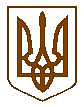 УКРАЇНАБілокриницька   сільська   радаРівненського   району    Рівненської    області(четверта чергова сесія восьмого скликання)РІШЕННЯвід  04 березня 2021 року                                                                           № 143Про затвердження проєкту землеустрою та передачу земельної ділянки у власність громадянину Гулю Валерію Олексійовичу	Розглянувши проєкт землеустрою щодо відведення земельної ділянки у власність громадянину Гулю Валерію Олексійовичу для ведення особистого селянського господарства та керуючись пунктом 34 частини першої статті 26 Закону України “Про місцеве самоврядування в Україні, статей 118, 121, 125, 126, 186  Земельного кодексу України, за погодженням постійної комісії з питань архітектури, містобудування, землевпорядкування та екологічної політики, сесія Білокриницької сільської радиВ И Р І Ш И Л А:Затвердити проєкт землеустрою щодо відведення земельної ділянки площею 0,0200 га (кадастровий номер 5624680700:02:006:1713) у власність гр. Гулю Валерію Олексійовичу для ведення особистого селянського господарства розташованої в межах с. Біла Криниця на території Білокриницької сільської ради Рівненського району Рівненської області.Передати громадянину Гулю Валерію Олексійовичу у власність земельну ділянку площею 0,0200 га (кадастровий номер 5624680700:02:006:1713) за рахунок земель запасу сільськогосподарського призначення (рілля) для ведення особистого селянського господарства, розташовану в межах с. Біла Криниця на території Білокриницької сільської ради Рівненського району Рівненської області.Громадянину Гулю Валерію Олексійовичу:здійснити державну реєстрацію права власності у Державному реєстрі речових прав на нерухоме майно та їх обтяжень;земельну ділянку використовувати за цільовим призначенням, з дотриманням вимог статей 91, 103 Земельного кодексу України та інших нормативно-правових актів.Контроль за виконанням даного рішення покласти на постійну комісію з питань архітектури, містобудування, землевпорядкування та екологічної політики сільської ради.Сільський голова                                                                   Тетяна ГОНЧАРУК